>> 5 sept 2013Colloque franco-allemand sur les élections allemandes à Sciences Po Paris  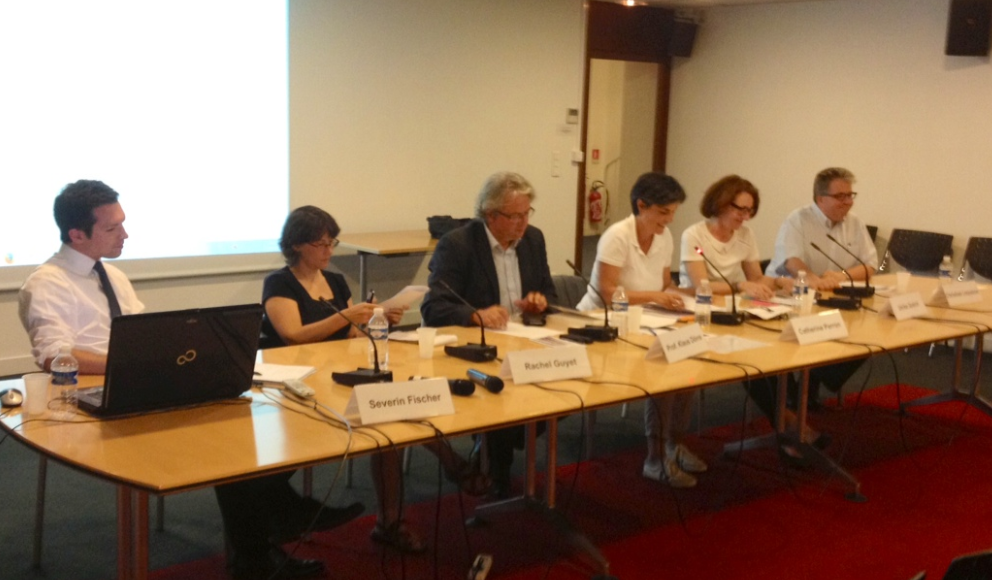 De gauche à droite : Séverin Fischer(énergies), Rachel Guyet, Klauss Dorre(sociologue, FSU Jena), Catherine Perron (animatrice, Sciences Po, Ulrike Guerot (écologiste), Christian Lequesne (Sciences Po)Les intervenants, experts et universitaires allemands, ont exposé chacun leur propre vision, exclusivement selon leurs spécialités  et conclu sur une possibilité d'influence eventuelle de ces thèmes essentiels sur la campagne des élections allemandes Il semble que  ces élections n'apporteront pas beaucoup de résultats tant les défis actuels de l'Allemagne sont importants et ne sont pas encore traités :Accélérer l'intégration européenne avec une nouvelle dynamique de la coopération franco-allemande, mais que peut y faire l'Allemagne?Réussir à combiner le maintien de la compétitivité de l'industrie allemande avec  la lutte contre la pauvreté et en particulier contre la précarité par un abandon de sa politique d'austéritémenée depuis près de 15 ans à contre-courant de la plupart des autres pays européens, mais n'est-ce pas risqué?La maîtrise de la crise financière européenne par l'abandon du "Too big to fail",  par l'accès aux Euro Bonds  et par une solidarité accrue avec les autres pays européens, mais à quel prix?Harmoniser, ou au moins articuler, les profondes différences de vision, de stratégie et de politique économique, sociale et structurelle entre la France et l'Allemagne?Un sociologue a mis en garde sur le miracle de l'emploi en Allemagne découlant de la politique volontariste de l'Agenda 2010 du chancelier Gerhard Schroeder dont le cœur est la réforme du marché du travail selon les lois Hartz influençant le système de couverture sociale et restreignant les prestations pour les chômeursL'eventail des revenus s'est nettement élargi avec de developpement des emplois précairesLa dérégulation du marché du travail a rendu le retour à l'emploi plus difficile pour de nombreux chômeurs qui font de gros efforts avec peu de résultats menant au développement d'activités secondaires precaires ou à temps partiel provoquant l'apparition de la "mobilité circulaire" sans emploi permanent.Les chômeurs prennent des habitudes de stricte survie et se considèrent à part de la société comme une minorité stigmatisée La logique de Hartz IV  provoque l'abandon des aspirations sur certains   modes de vie, sur la qualité d'existence et la dégradation de l'emploi par la précarisation  avec  un effet négatif sur le nombre de chômeurs découragés qui semble diminuer par marginalisation  Cette situation n'est donc pas une complète success story pour l'économie allemande, faut-il donc en revoir le modèle? Elle sera néanmoins sans effet sur le résultat des élections car ces populations en insécurité sociale s'en désintéressent.Le spécialiste de la politique énergétique a montré les grandes étapes de l'évolution de cette politique depuis l'abandon du nucléaire en 2000 sans "road map" mais  en 2007 la définition d'une politique climatique et d'un programme énergétique puis en 2010 les limitations d'une extension de la durée de vie des centrales Après Fukushima le nucléaire prend un rôle idéologique et  les verts gagnent les élections régionales du Bade Wurtemberg. Les décisions strategiques sont prises par des commissions d'éthique et non pas par des politiques afin de définir une politique de long terme 2020- 2050 où l'on vise la domination exclusive des energies renouvelables,  la sortie totale du nucléaire  et l'accroissement immédiat de la part du renouvelable pour la protection du climat confirmés par un consensus général.L'opinion publique a eu un grand rôle sur l'adoption de la politique énergétique, ses objectifs, sa mise en œuvre et sa vitesse d'application ambitieuse.Elle ne s'adresse qu'au secteur électrique mais pas encore  au transport, ni au chauffage et le débat connait une complexité croissante prenant en compte un fort impact sur les institutions.Le fédéralisme allemand ralenti la réflexion et nécessite l'intervention de quatre ministres qui induit des difficultés de coordination.Dans les énergies renouvelables on assiste à une domination de l'éolien et de la biomasse, le photovoltaïque connaissant une croissance  plus limitée.Le prix de l'électricité s'accroît pour les usages domestiques. Les politiques régionales, les prix et les transferts de gains sont différents selon les régions.Le nucléaire n'aura pas d'influence sur les élections par contre les différences entre les partis  et entre les régions peut avoir une importance pour les prix de l'électricité, la vitesse de la croissance des renouvelables et de la Grid électrique.La campagne s'avère  ennuyeuse, beaucoup de questions ne sont pas traitées, l'approche libérale dominante n'est pas discutée, on souhaite se renouveler par un modèle alternatif mais on n'en trouve pas de nouveau. L'économie n'étant pas le sujet de la campagne,  l'austérité n'est pas remise en cause et  76 % des Allemands se déclarent heureux de leur vie actuelle.Malgré de grosses contradictions dans la politique allemande le modèle marche bien face aux autres politiques européennes. Les Allemands acceptent de continuer ainsi et de travailler dur sans remise en cause. L'Europe et la France ont besoin d'une politique allemande forte en particulier sur la Défense, sur ses institutions, sur la solidarité et les transferts financiers et  sur l'union bancaire.L'Allemagne maintient sa confiance en l'Union Européenne.Une intervention sur l'écologie fait apparaître les différences profondes entre la France et l'Allemagne. La France connaît un débat national sur l'énergie mais avec peu de résultats alors qu'elle pourrait bénéficier de l'expérience allemande sur la transition énergétique et la décroissance du carbone ainsi que sur le nucléaire.L'Allemagne a élaboré une vision de long terme sur la transition énergétique ce qui n'est pas le cas de la France où l'on trouve 77 % de la population favorable au nucléaire et où le citoyen n'est pas intégré dans la prise de décision locale sur les coûts et sur les prix de l'énergie en particulier.La France n'a pas de modèle économique pour les grandes sociétés électriques que les allemands ont révisé grâce à leur décentralisation par rapport au centralisme français ce qui provoque toujours une incompréhension.  La précarité énergétique également a été prise en compte en France alors qu'elle ne l'est pas en Allemagne qui a besoin de définir une politique sociale sur l'énergie.Plus globalement, pour terminer les exposés, le modèle allemand exprime de profonds désaccords avec le modèle français où les comparaisons  systémiques  fréquentes deviennent culturelles, émotives et irrationnelles.Le modèle allemand est celui du social  de marché avec son mode de gouvernement par le capitalisme anglo-saxon où  il stabilise les profits.Le pôle central de réflexion est celui de la démocratie de la réforme  capitaliste allemande Hartz  où  le cœur de l'emploi est sécurisé, mais a la marge  la précarité est  croissante et les garanties sociales sont devenues  insuffisantes ce qui malgré tout ne semble pas constituer un thème majeur  de la campagne.L'austérité est-elle un sujet de la campagne qui amène à la  lutte entre un exécutif discrétionnaire  pratiqué par la France et l'hyperparlementarisme mis en œuvre par l'Allemagne  capable de changements profonds alors que la France ne semble pas en être capable?Louis Edouard Berreur